ЧЕМПИОНАТ КУЗБАССА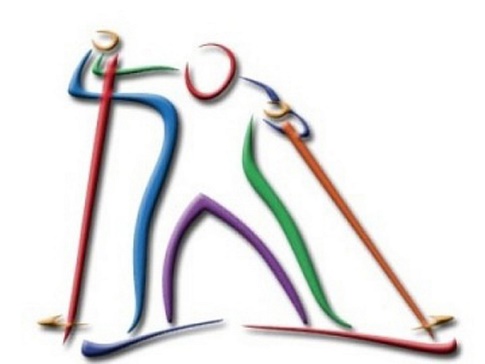 РЕГИОНАЛЬНЫЕ СОРЕВНОВАНИЯпо спортивному туризму на лыжных дистанцияхдисциплины: «дистанция-лыжная», «дистанция-лыжная-группа»МУНИЦИПАЛЬНЫЙ ЭТАПобластных соревнований «Юный спасатель»10-11 февраля 2024 года  	Новокузнецкий городской округРАСПИСКАтренер - представитель команды:несу полную материальную ответственность за порядок и сохранность имущества лыжной базы «Локомотив», иознакомил участников команды с «Инструкцией по технике безопасности для тренеров-представителей и участников соревнований по спортивному туризму».Я,Ф.И.О.ТерриторияОрганизацияфевраля2024 г./ ПодписьРасшифровка подписи